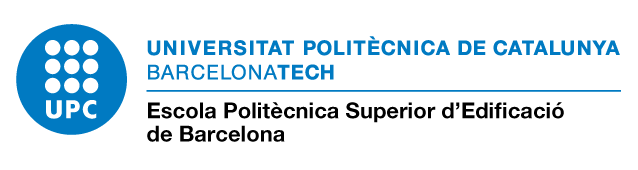 <TITULACIÓN>Trabajo de fin de máster<Título del proyecto>								Proyectista/as: 	 								Director/es: 									Convocatoria: 	RESUMENÍNDICECAPÍTULO 1APARTADO 1SUBAPARTADO 1CAPÍTULO 2GLOSARIOPREFACIO1 INTRODUCCIÓN2 NÚCLEO DE LA MEMORIA2.1 El núcleo del documento se debe dividir en capítulos homogéneos numerados. La información dada en el núcleo del documento debe ser concisa a la vez que completa. Las descripciones de la teoría, lo métodos y los resultados deben ser suficientes para que un especialista en la materia pueda reproducir las etapas del trabajo sin dificultad especial. Si se requieren pruebas matemáticas o detalles completos de procedimientos experimentales, se deberían presentar en los anexos. Todas las ilustraciones, las tablas y las fórmulas esenciales para la comprensión del texto se deben incluir en el núcleo del documento.3 CONCLUSIONES / RECOMENDACIONES4 BIBLIOGRAFÍAAGRADECIMIENTOS